Olympic National Park Plant Guide Sitka Spruce 			Western Hemlock 		Western Red Cedar 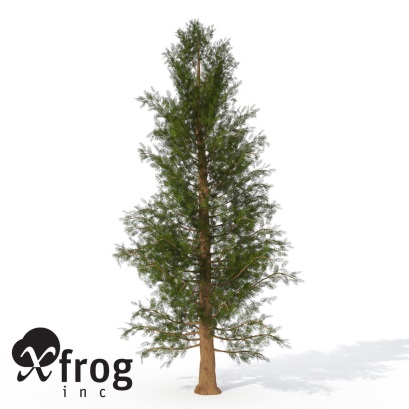 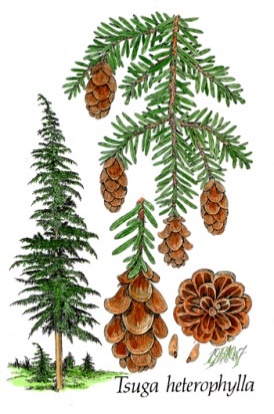 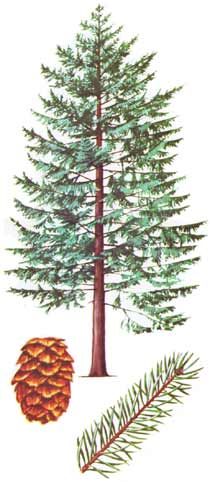 Red Alder 			Salal 					Evergreen Huckleberry 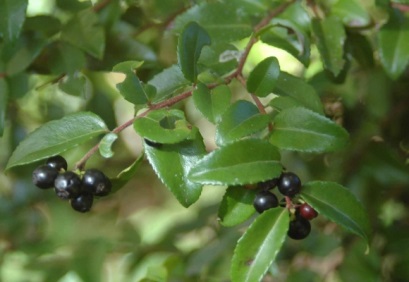 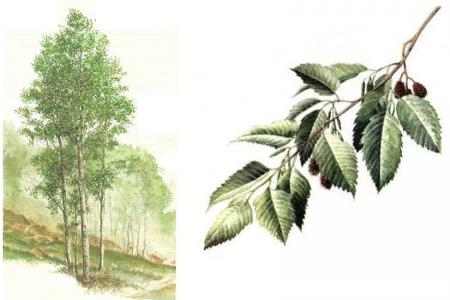 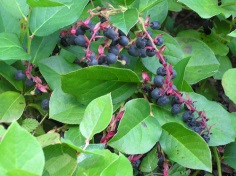 Salmonberry 		                 Deer Fern 					Sword Fern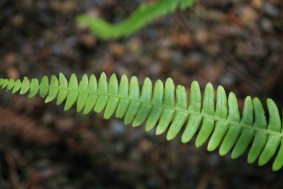 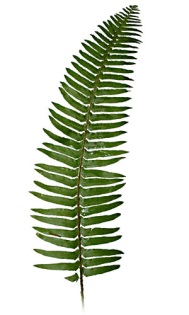 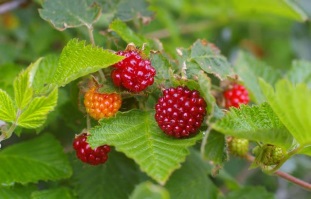 Skunk Cabbage 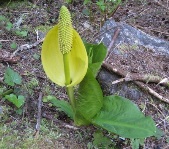 